Hello [INSERT NAME] I am writing to ask if [INSERT BUSINESS OR INDIVIDUAL] would like to sponsor the Sarasota High School soccer teams this season.We have a few sponsorship options (attached below) and are happy to announce that the banner will stay up all through the academic year instead of just the soccer season.  Each year the soccer team is gaining traction in the community, and we had a record number of students try out for our boys and girls varsity and junior varsity teams. The Boys Varsity team won the District Championship last season and the girls team continues to make great progress under our dedicated head coach Cole Richardson.  Please let Dr. Meyer know that Jack was on the winning varsity team last year and Oliver will play for the school next year when he’s a freshman!We will be printing brand new banners for the season, which is about to get underway. We have spruced up the clubhouse and provided new uniforms for the varsity teams.  This is made possible by generous donations from community members like Meyer Pediatrics. We sincerely hope that you will be able to support our program this year.I have attached the sponsorship form along with the W9.  If you have any questions, please do not hesitate to contact Bev Murray at 941.724.4995 or email bev@murraygroupusa.comKind regards,SHS Soccer Boosterswww.sailorsoccer.orgSarasota High School Soccer Club SponsorshipSarasota High School Soccer Club is a 501(c)(3) non-profit charitable organization that comprises both boys and girls varsity and junior varsity soccer teams. It is a rigorous after school athletic program with daily practice and competitive games against other Sarasota and Manatee school teams. The coaches expect high standards of commitment, behavior, teamwork, and academic success from their players.  The club and coaches work hard to provide an inclusive, structured environment for students to improve their athletic skills, and learn how to be part of a team, giving them life skills that stretch way beyond the sports field.As with any not for profit club, SHS Soccer relies heavily on the generosity of parents, the local community, and small and large businesses to support the program’s many needs: transportation, uniforms, practice kit, equipment, etc. SPONSORSHIP OPPORTUNITIES:El Clásico Sponsor - $4003 x 5’ banner at the fields, located on busy S Shade Ave between Sarasota High School and Alta Vista Elementary SchoolBusiness or Donor name featured on annual banquet programLogo on websiteFB and Instagram acknowledgementPremier League Sponsor -  $500 (3 spots only)Two-sided 3 x 5’ banner displayed directly behind the goal postBusiness or Donor name featured on annual banquet program.Logo on website FB and Instagram acknowledgementWorld Cup Sponsor - $600Large banner displayed underneath the scoreboard of the soccer fieldBusiness or Donor name featured on annual banquet programLogo on websiteFB and Instagram acknowledgementYes! I want to support Sarasota High School Soccer Club!Sign me up for:Name as you wish to be recognized in communications: ____________________________________________Contact Name:______________________________________________________________________________Address:___________________________________________________________________________________Email:_____________________________________________________________________________________Phone:____________________________________________________________________________________Company website address:____________________________________________________________________Company Facebook page: ____________________________________________________________________Please provide logo as pdf sized to 5 x 3’ (horizontal) to bev@murraygroupusa.com.Contact: Bev Murray Ph: 941.724.4995   Email: bev@murraygroupusa.com Please make checks payable to: Sarasota Sailor Soccer Club Inc. 1797 Prospect St, Sarasota, Fl 34239 Or:PayPal: shssoccer@outlook.com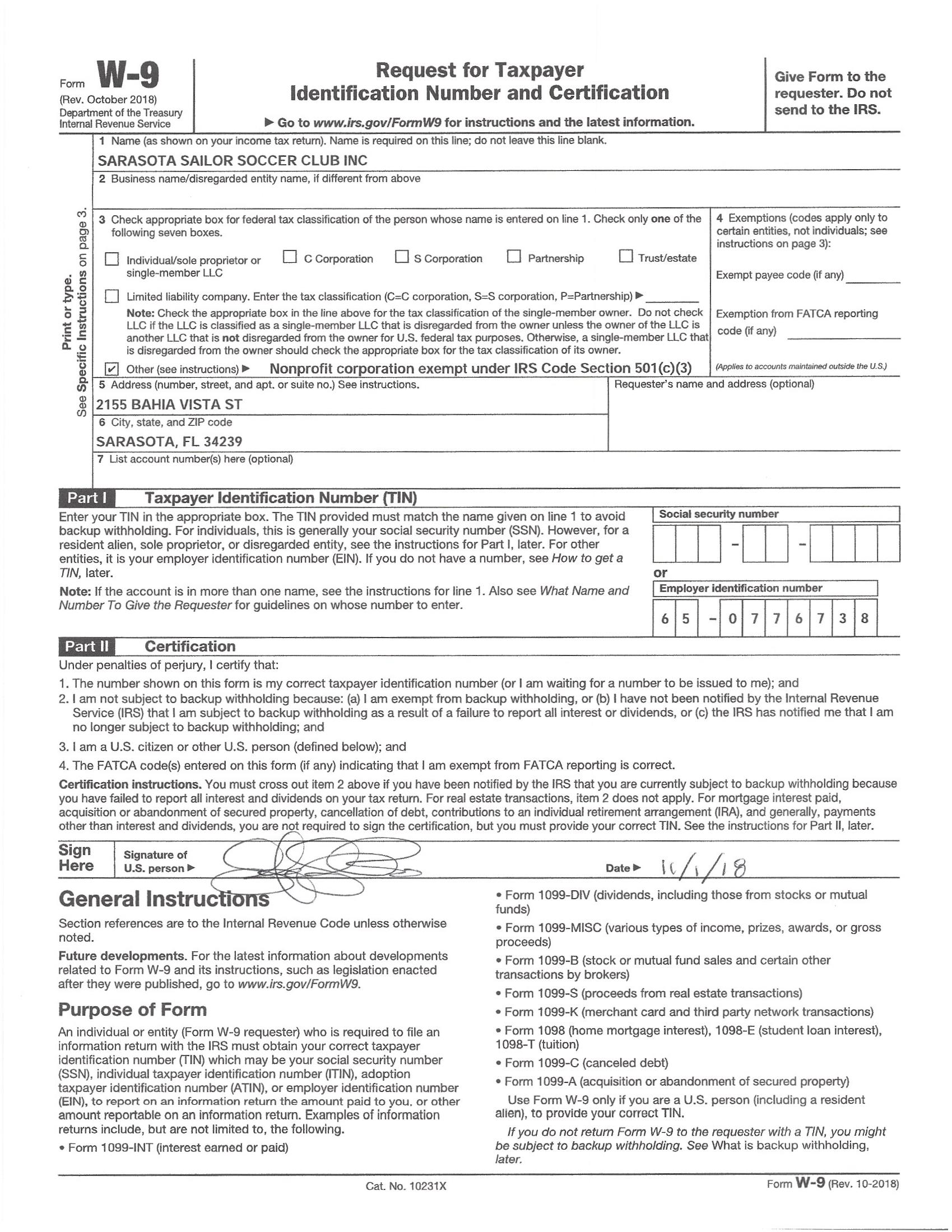 World Cup Sponsor - $600     Premier League Sponsor - $500   El Clásico Sponsor - $400        Other (every little helps)        